Name________________________________ Period______ Date___________Animal Nutrition & Feeding NotesList essential nutrients & their functionAre all animal’s dietary requirements equal?Identify factors effecting nutrition requirements in animals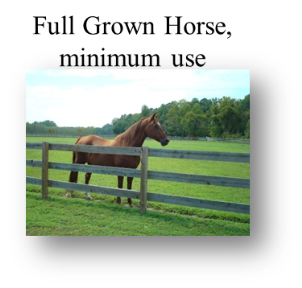 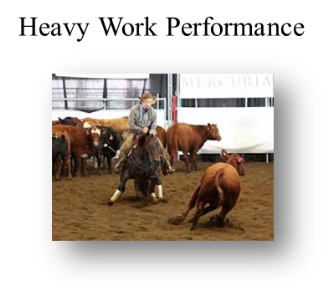 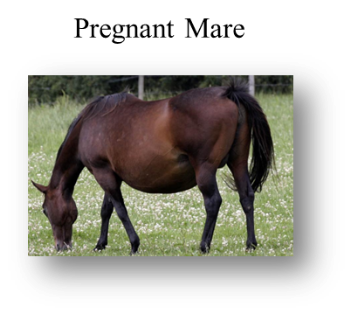 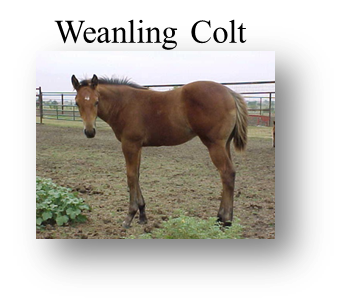 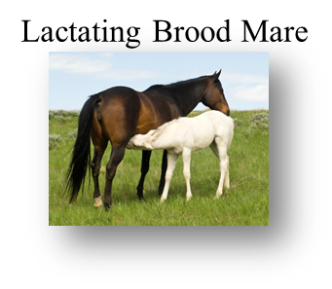 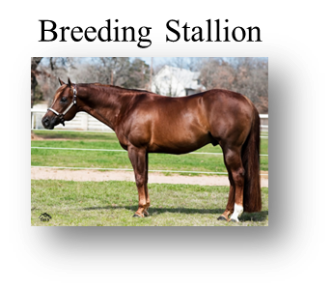 Classify feed types and list examples and characteristicsThere are 3 types of feed:	1-	2-	3-D.  Compare & contrast common feeds according to species, age, and energy requirementsThings to consider:1-Premixed feeds are formulated specifically for the nutrient requirements of each speciesType of digestive system determines which feeds an animal can digestRuminants can digest roughagesMonogastrics cannot break down roughage2-Young, Adult, Senior?3- Lactating/GestationHeavy WorkInterpret a feed label 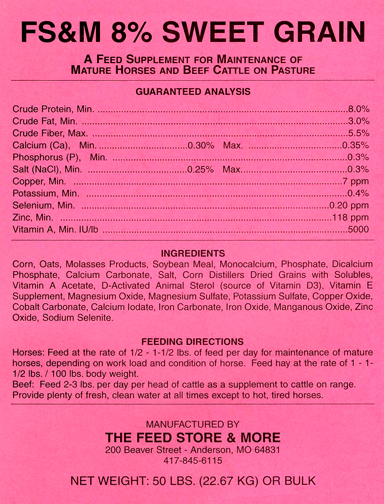 Feed Labels:Lists nutrients contained in feedLists minimum % of each nutrient___________________ listedUsually have some feeding instructionsF.  Balance a rationHow to balance a ration:Ration =  Successful ration must:Taste GoodProvide required _________________________Be the cost effective A few hints:Rations vary by species and energy requirementSome rations mix roughage, concentrates, and supplementsSome rations meet all dietary requirements with 1 feedPearson Square:Step #1:  Label ________________ names & _______Step #2:  Transfer feed name ___________________ acrossStep #3:  Fill in desired ____________ %Step #4:  Find absolute value of feed _______ and desired CPStep #5:  Find absolute value of feed _______ and desired CPStep #6:  Determine total _____________________.To mix a ration using Corn & Cotton Seed Meal Use:_____ parts Corn_____ parts Cotton Seed Meal_____ Total PartsStep #7:  Translate _________________ to ___________________.100 lbs / _____ total parts =Step #8:  Determine pounds of ___________feed____ parts Corn____ x ____= _________Pounds Corn____ parts Cotton Seed Meal____ x ____= ________Pounds Cotton Seed MealYour Turn…A 1400-pound cow in the second trimester of pregnancy needs 8% protein. She is fed grass hay (6% protein) and soybean meal (49% protein) Calculate how many pounds of each feed is required to mix a 100 pound ration of feed with 8% protein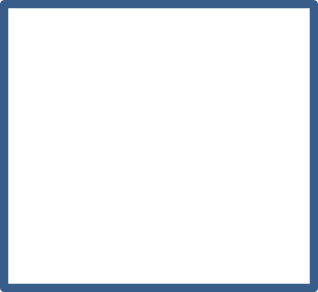 Needed for growth and repairHelps form MUSCLES, internal organs,    skin, hair, wool, feathers, hoofs and hornsENERGYThe largest portion of the food supplyIncludes sugars, starch, and cellulose  STORED Energy  Insulation & ProtectionOrganic substanceCAN be broken downNeeded in small quantitiesNaturally occurringInorganic   substanceCan’t be broken down furtherNeeded in small quantities  Necessary for:                     -Building bones                     -Growth                     -Overall HealthAnimal’s body is made up of 70% waterNecessary for proper organ functionVital to sustaining lifeMaintenanceNo loss or gain of weightKnown as Basal Maintenance Requirement50% of animals diet is used for maintenanceGrowth  Extra energy required to grow bones, support organ systems, develop muscle, etc.  Need high levels of fats and carbohydrates WorkExtra energy required to grow bones, support organ systems, develop muscle, etc.  Need high levels of fats and carbohydrates Gestation & LactationPregnancy requires higher levels of nutrition and energy intake(Especially at the end of pregnancy when the fetus is growing rapidly)Milk production requires even more energy(Especially calcium, phosphorus, protein)RoughageConcentratesSupplementsDefinition:Examples: